รูปแบบบทความวิจัยเพื่อตีพิมพ์เผยแพร่ในวารสารครุศาสตร์ มหาวิทยาลัยราชภัฏสกลนครชื่อ-นามสกุลผู้แต่ง1*ชื่อ-นามสกุลผู้แต่ง2 และ ชื่อ-นามสกุลผู้แต่ง31,2ชื่อภาควิชาหรือหน่วยงานคณะและสถาบันของผู้แต่งคนที่ 1 และ คนที่ 23ชื่อภาควิชาหรือหน่วยงานคณะและสถาบันของผู้แต่งคนที่3*ที่อยู่ E-mail ผู้รับผิดชอบบทความ (Corresponding Author)บทคัดย่อบทความวิจัยนี้ เสนอข้อแนะนำในการจัดทำบทความเพื่อตีพิมพ์ในวารสารครุศาสตร์ ผู้ส่งบทความสามารถเริ่มต้นการเขียนบทความโดยการแทนที่เนื้อหาในเอกสารต้นแบบฉบับนี้ การเขียนบทความจะต้องยึดรูปแบบตามบทความนี้อย่างเคร่งครัด บทความใดที่รูปแบบไม่ถูกต้องจะถูกส่งคืนให้แก่ผู้รับผิดชอบบทความ (Corresponding Author) เพื่อให้แก้ไขก่อนการพิจารณา บทคัดย่อควรมีความยาวระหว่าง 150 ถึง 300 คำโดยสรุปประเด็นที่สำคัญของบทความไว้อย่างกระชับครอบคลุมหัวข้อต่างๆอย่างครบถ้วนและบทคัดย่อทั้งภาษาไทยและภาษาอังกฤษต้องมีเนื้อหาภายใน 1 หน้ากระดาษ A4 คำสำคัญ:3-5 คำ คั่นด้วย (:) เช่น รูปแบบบทความ : ขนาดตัวอักษร : รูปแบบตัวอักษรAbstractThis article presents guidelines for making a manuscript for submitting to the Journal of Education. Authors are encouraged to start their writing by replacing the text in this electronic document. It is compulsory to follow the guidelines provided here strictly. The manuscript that is not in the correct format will be returned and the corresponding authors may have to resubmit. Abstract should be between 150 and 300 words. It should be provide a concise summary of the key points of your paper. The whole abstract must be within one A4 page.Keywords: (3-5 keywords must be given) format : size: font1. บทนำบทความวิจัยจัดเตรียมได้โดยใช้  Ms Word 2007หรือMs Word 2010 และบันทึกอยู่ในรูปของไฟล์ต้นแบบนามสกุล .docx/.doc และ .pdf บทความวิจัยจะต้องประกอบด้วยส่วนต่างๆ ตามลำดับต่อไปนี้คือ ส่วนนำ ประกอบด้วย ชื่อเรื่องภาษาไทย ชื่อเรื่องภาษาอังกฤษ ชื่อผู้เขียนบทความ ชื่อหน่วยงานหรือสถาบันของผู้เขียนที่อยู่ E-mail เฉพาะของผู้แต่งที่เป็นผู้ประสานงาน(Corresponding Author) บทคัดย่อภาษาไทย คำสำคัญบทคัดย่อภาษาอังกฤษ และคำสำคัญภาษาอังกฤษ ในส่วนเนื้อเรื่องแบ่งออกเป็น 2 ประเภทตามลักษณะของบทความ ดังนี้1. บทความวิจัยในส่วนของเนื้อเรื่องควรประกอบด้วย บทนำ วัตถุประสงค์ในการศึกษา/การวิจัยสมมติฐานในการศึกษา/การวิจัย (ถ้ามี )เอกสารและงานวิจัยที่เกี่ยวข้อง วิธีดำเนินการศึกษา/การวิจัย ผลการศึกษา/การวิจัย สรุปผลการศึกษา/การวิจัยอภิปรายผลการศึกษา/การวิจัยข้อเสนอแนะกิตติกรรมประกาศ (ถ้ามี) เอกสารอ้างอิง 2. บทความทางวิชาการ ในส่วนของเนื้อเรื่อง ประกอบด้วย ความนำ/บทนำ วัตถุประสงค์ของบทความเนื้อเรื่อง/เนื้อหาของบทความ บทสรุป เอกสารอ้างอิง 2. คำแนะนำในการเขียนต้นฉบับบทความ2.1 การจัดหน้ากระดาษบทความที่ตีพิมพ์เผยแพร่ในวารสารครุศาสตร์ มหาวิทยาลัยราชภัฏสกลนคร ที่จะใช้ภาษาไทยหรือภาษาอังกฤษเป็นหลัก ตามรูปแบบที่กำหนด ขนาดของบทความจะอยู่ในพื้นที่ของกระดาษ A4 พิมพ์แนวตั้ง (Portrait) โดยตั้งค่าหน้ากระดาษ (Page Setup) ทุกด้านให้มีระยะขอบ (Margins) ด้านละ 1 นิ้วเท่ากันทั้งหมดและความยาวของบทความวิจัย (รวมหน้าบทคัดย่อ) ไม่ควรเกิน 15 หน้าการลำดับหัวข้อในเนื้อเรื่องให้ใส่เลขกำกับ โดยให้บทนำเป็นหัวข้อหมายเลข 1 และหากมีการแบ่งหัวข้อย่อย ก็ให้ใช้เลขระบบทศนิยมกำกับหัวข้อย่อย เช่น 2.1, 2.1.1 เป็นต้น2.2 ขนาดตัวอักษรและการเว้นระยะ2.2.1 รูปแบบและขนาดตัวอักษรบทความภาษาไทยพิมพ์โดยใช้ตัวอักษรแบบ TH Niramit AS  ขนาด 14 pt. กรณีที่เป็นบทความภาษาอังกฤษพิมพ์โดยใช้ตัวอักษรแบบ Time New Roman ขนาด 10 pt. รายละเอียดดังแสดงในตารางที่ 1 ตารางที่ 1 รายละเอียดรูปแบบตัวอักษรสำหรับการจัดทำบทความต้นฉบับ(ภาษาไทย)ตารางที่ 1รายละเอียดรูปแบบตัวอักษรสำหรับการจัดทำบทความต้นฉบับ(ภาษาอังกฤษ)** จัดทำโดยการใช้ MathType หรือ Ms Equation Object 3.0 หรือโปรแกรมอื่นๆตามความเหมาะสม ดูรายละเอียดเพิ่มเติมในหัวข้อที่ 2.5 2.2.2 การเว้นระยะเนื้อเรื่องในแต่ละบรรทัดให้จัดเรียงชิดซ้ายและขวาอย่างสวยงามโดยตั้งค่าการกระจายแบบไทย(Thai Distributed)การเว้นระยะระหว่างบรรทัดสำหรับหัวเรื่อง 1 เช่น 1. และ 2. จะใช้ขนาดระยะ 14pt.การเว้นระยะระหว่างบรรทัดสำหรับหัวเรื่อง 2 และ 3 เช่น 2.1, 2.2 หรือ 2.2.1, 2.2.2 จะใช้ขนาดระยะ 6pt.กำหนดระยะในการย่อหน้า ย่อหน้าแรกอยู่ที่ 0.5 นิ้ว ย่อหน้าต่อไปย่อหน้าละ 0.25 นิ้ว (0.5, 0.75, 1.00, ….)2.3 ชื่อเรื่อง ชื่อผู้แต่ง และหัวข้อการพิมพ์ชื่อเรื่อง ให้วางไว้ตำแหน่งกลางหน้ากระดาษ เริ่มจากชื่อเรื่องภาษาไทย ขึ้นบรรทัดใหม่เป็นชื่อเรื่องภาษาอังกฤษ (กรณีชื่อเรื่องเกิน 2 บรรทัดให้จัดในลักษณะสามเหลี่ยมกลับหัว) ชื่อผู้เขียน ชื่อหน่วยงานหรือสถาบันของผู้เขียน และที่อยู่ E-mail ให้พิมพ์ไว้ใต้ชื่อเรื่องและอยู่กลางหน้ากระดาษ2.4 การจัดทำรูปภาพรูปภาพที่ใช้จะต้องมีชัดเจน  แต่ไม่ควรมีขนาดไฟล์ที่ใหญ่จนเกินไป โดยรูปภาพจะต้องวางไว้ตำแหน่งกลางหน้ากระดาษ ตัวอักษรทั้งหมดในรูปภาพ จะต้องมีขนาด 14pt. เพื่อให้ผู้อ่านสามารถอ่านได้สะดวก รูปภาพทุกรูปจะต้องมีหมายเลขแสดงลำดับและคำบรรยายใต้ภาพ หมายเลขและคำบรรยายรวมกันแล้วควรจะมีความยาวไม่เกิน 2 บรรทัด และควรจะเว้นบรรทัด 1 บรรทัด เหนือขอบของรูปภาพและใต้คำอธิบายภาพ ตัวอย่างการจัดวางรูปดังแสดงในรูปภาพที่ 1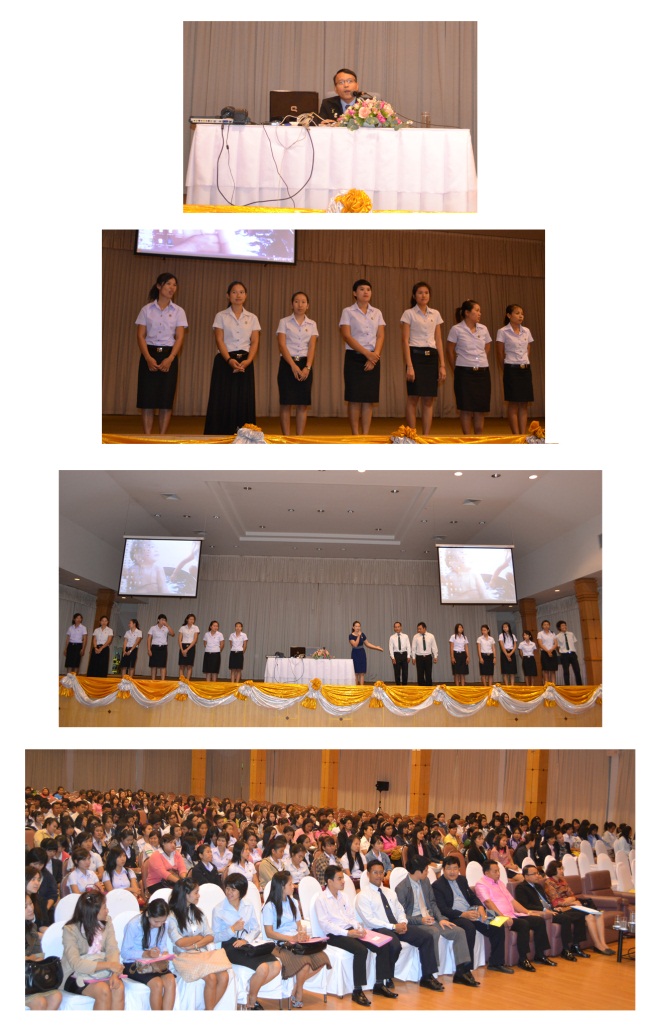 รูปภาพที่ 1 การประชุมนักศึกษาก่อนออกฝึกสอนที่มา: ………คำบรรยายใต้ภาพ ห้ามใช้คำว่า “แสดง” เช่น ห้ามเขียนว่า” รูปภาพที่ 1 แสดงความสัมพันธ์...” ที่ถูกต้องควรเป็น “รูปภาพที่ 1 ความสัมพันธ์ระหว่าง...” (กรณีมีที่มาของรูปภาพให้ระบุที่มานั้นด้วย)2.5 การเขียนสมการสมการที่ใช้ในบทความวิจัยควรพิมพ์จากโปรแกรม MathType หรือเป็นวัตถุของ Microsoft Equation 3.0 มีขนาด 10 pt. และเป็นตัวอักษร “Times New Roman” ขนาด 10pt. สมการทุกสมการจะต้องมีหมายเลขกำกับอยู่ภายในวงเล็บ และเรียงลำดับที่ถูกต้อง ตำแหน่งของหมายเลขสมการ (ใช้ตัวอักษร Browalia UPC ธรรมดาขนาด 14pt.) และจะต้องจัดตำแหน่งของสมการให้มีความสวยงาม ดังแสดงตัวอย่างในสมการที่ (1)    			(1)โดยการอธิบายตัวแปรที่ระบุในสมการ ให้ใช้ตัวอักษร Browalia UPC ตัวอักษรเอียง ขนาด 14pt. ตัวอย่างเช่น  a แทน….,b แทน…. และ c แทน….,2.6 การจัดทำตารางตารางทุกตารางจะต้องมีหมายเลขและคำบรรยายกำกับเหนือตาราง หมายเลขกำกับและคำบรรยายนี้รวมกันแล้ว ควรมีความยาวไม่เกิน 2 บรรทัด ในคำบรรยายเหนือตารางห้ามใช้คำว่า “แสดง” เช่นเดียวกับกรณีรูปภาพ(กรณีมีที่มาของตารางให้ระบุที่มานั้นในลักษณะเดียวกับที่มาของรูปภาพ)ควรตีเส้นกรอบตารางด้วยหมึกดำให้ชัดเจน ตัวอย่างตารางดังแสดงไว้แล้วในตารางที่ 1 2.7 การอ้างอิงและเอกสารอ้างอิงการอ้างอิงในบทความกรณีที่ผู้เขียนต้องการระบุแหล่งที่มาของข้อมูลในเนื้อเรื่องให้ใช้วิธีการอ้างอิงในส่วนเนื้อเรื่องแบบนาม-ปี (Author-Date In-Text Citation) โดยระบุชื่อผู้แต่งและปีพิมพ์ของเอกสารไว้ข้างหน้าหรือข้างหลังข้อความที่ต้องการอ้างเพื่อบอกแหล่งที่มาของข้อความนั้นและอาจระบุเลขหน้าด้วยก็ได้เช่น มานะ รักยิ่ง (2555: 45) กล่าวว่า ......หรือ ...... (มานะ รักยิ่ง, 2555: 45) ในกรณีที่มีผู้แต่งตั้งแต่ 3 คนขึ้นไปให้ใช้ และคณะ เช่น มานะ รักยิ่งและคณะ (2555: 51) หรือ (มานะ รักยิ่งและคณะ, 2555: 51) ถ้าเป็นภาษาอังกฤษหรือภาษาใดๆที่เขียนด้วยตัวอักษรภาษาอังกฤษให้ใช้ et al. ต่อท้ายผู้แต่งคนแรก เช่น Schaad et al. (1992: 405) หรือ (Schaad et al., 1992: 405) และให้ใส่ชื่อทุกคนในเอกสารอ้างอิงท้ายบทความการอ้างอิงท้ายบทความ เป็นการรวบรวมรายการเอกสารทั้งหมดที่ผู้เขียนบทความได้ใช้อ้างอิงในการเขียนบทความจัดเรียงรายการตามลำดับอักษรชื่อผู้แต่งภายใต้หัวข้อเอกสารอ้างอิงสำหรับบทความภาษาไทยหรือ Reference สำหรับบทความภาษาอังกฤษโดยให้เรียงลำดับเอกสารอ้างอิงที่เป็นภาษาไทยขึ้นก่อนและตามด้วยภาษาอังกฤษหรือภาษาอื่นๆ และไม่ต้องใส่หมายเลขนำหน้า ให้แสดงเฉพาะเอกสารที่นำมาอ้างอิงในเนื้อเรื่องเท่านั้น ไม่ควรอ้างอิงเอกสารใดๆ ที่ยังไม่ได้มีการตีพิมพ์ โดยเรียงลำดับตามตัวอักษรหากรายละเอียดของเอกสารอ้างอิงมีความยาวมากกว่าหนึ่งบรรทัดให้พิมพ์ต่อบรรทัดถัดไป โดยที่ย่อหน้าเว้นระยะจากขอบซ้ายของหน้ากระดาษ 0.5 นิ้วโดยใช้รูปแบบการเขียนเอกสารอ้างอิงแบบ APA (American Psychological Association) ตัวอย่างการเขียนเอกสารอ้างอิงมีดังนี้2.7.1หนังสือหรือตำรารูปแบบ:ชื่อผู้แต่ง. (ปีที่พิมพ์). ชื่อหนังสือ. เมืองที่พิมพ์: สำนักพิมพ์. (ตัวอย่างเช่น)นันทวัฒน์  บรมานันท์. (2545). การปกครองส่วนท้องถิ่นตามรัฐธรรมนูญแห่งราชอาณาจักรไทยพ.ศ. 2540. (พิมพ์ครั้งที่ 2).กรุงเทพฯ: วิญญูชน.Tzeng, O.C.S. (1993). Measurement of love and intimate relations: Theories, scales and Applications for Love development, Maintenance, and dissolution. London: Praeger.2.7.2หนังสือหรือตำราที่มีบรรณาธิการรูปแบบ:ชื่อผู้แต่ง. (ปีที่พิมพ์). ชื่อบทความ. ในชื่อบรรณาธิการ,ชื่อหนังสือ.(เลขหน้าบทความ). เมืองที่พิมพ์: สำนักพิมพ์. (ตัวอย่าง)Hartley, J. T., Harker, J. O.,  & Walsh, D. A. (1980). Contemporary issues and new directions inadult development of learning and memory. In Poon, L. W. (Ed.), Aging in the 1980s:Psychology issues (239-252). Washington, DC: American Psychology Association.2.7.3วารสาร/ข่าวสาร/นิตยสารรูปแบบ: ชื่อผู้แต่ง. (ปีที่พิมพ์, เดือน).ชื่อบทความ.ชื่อวารสาร,ปีที่(ฉบับที่),เลขหน้าบทความ. (ตัวอย่าง)ประหยัดหงษ์ทองคำ. (2544, เมษายน). อำนาจหน้าที่ของรัฐสภาตามบทบัญญัติรัฐธรรมนูญพ.ศ. 2540.รัฐสภาสาร, 49 (4), 1-16.2.7.4วิทยานิพนธ์และดุษฎีนิพนธ์รูปแบบ:ชื่อผู้เขียนวิทยานิพนธ์. (ปีที่วิจัยสำเร็จ).ชื่อวิทยานิพนธ์.วิทยานิพนธ์ปริญญา(ระดับ) ชื่อสาขาวิชาสังกัดของสาขาวิชามหาวิทยาลัย. (ตัวอย่าง)เข็มทองศิริแสงเลิศ. (2540). การวิเคราะห์ระบบประกันคุณภาพการศึกษาของโรงเรียนอาชีวศึกษาเอกชนกรุงเทพมหานคร.ดุษฎีนิพนธ์ปริญญาครุศาสตรดุษฎีบัณฑิตสาขาวิชาการบริหารการศึกษาบัณฑิตวิทยาลัยจุฬาลงกรณ์มหาวิทยาลัย.2.7.5 รายงานการวิจัยรูปแบบ:ชื่อผู้แต่ง. (ปีที่พิมพ์).รายงานการวิจัยเรื่อง . เมืองที่พิมพ์: สำนักพิมพ์. (ตัวอย่าง)ชวนพิศสุทัศนเสนีย์. (2534). รายงานการวิจัยเรื่องการใช้และไม่ใช้บริการกฤตภาคของนักศึกษามหาวิทยาลัยรามคำแหง. กรุงเทพฯ: มหาวิทยาลัยรามคำแหง.2.7.6 เอกสารอิเล็กทรอนิกส์รูปแบบ:ชื่อผู้แต่ง. (ปี). ชื่อเรื่อง.ค้นเมื่อ [วัน เดือน ปี] จาก แหล่งสารสนเทศ.[หรือ URL](ตัวอย่าง)ภาควิชาบรรณารักษศาสตร์ คณะมนุษยศาสตร์มหาวิทยาลัยเชียงใหม่ (2552). การลงรายการบรรณานุกรมตามกฎ APA Style.ค้นเมื่อ 1 มิถุนายน 2552 จาก http://www.human.cmu.ac.th/~lib/documents/Bliography.pdf3. กรณีบทความภาษาอังกฤษผู้เขียนที่เลือกภาษาอังกฤษในการเขียนบทความวิจัย กรุณาเขียนโดยใช้รูปแบบในต้นแบบ (Template) นี้ เป็นหลักโดยจะต้องมีชื่อเรื่องและบทคัดย่อเป็นภาษาไทยด้วย4. บทสรุปผู้เขียนบทความวิจัยกรุณาตรวจสอบบทความวิจัยอย่างรอบคอบก่อนส่งเพื่อพิจารณาตีพิมพ์ในวารสารครุศาสตร์  ซึ่งจะทำให้บทความวิจัยของท่านมีรูปแบบที่ถูกต้องและเข้าสู่กระบวนการพิจารณาตีพิมพ์บทความวิจัยได้รวดเร็วยิ่งขึ้น5. กิตติกรรมประกาศขอขอบคุณผู้เขียนบทความวิจัยทุกท่านที่ให้ความร่วมมือ6. บรรณานุกรม (การเขียนบรรณานุกรม ตามรายละเอียดในหัวข้อ 2.7)องค์ประกอบตัวอักษรรูปแบบอักษรขนาดอักษร (pt.)ชื่อเรื่องบทความTH Niramit AS  หนา18ชื่อผู้เขียนTH Niramit AS  ธรรมดา14ชื่อหน่วยงานหรือสถาบันของผู้เขียน และที่อยู่ E-mailTH Niramit AS  ตัวเอียง14หัวเรื่อง 1 (1.,2.,..)TH Niramit AS  หนา16หัวเรื่อง ย่อยTH Niramit AS  หนา14เนื้อหาและบทคัดย่อTH Niramit AS  ธรรมดา14คำอธิบายรูปและตารางTH Niramit AS  ธรรมดา14ตัวแปรในสมการ **Times New Romanธรรมดา10เอกสารอ้างอิงTH Niramit AS  ธรรมดา14องค์ประกอบตัวอักษรรูปแบบอักษรขนาดอักษร (pt.)ชื่อเรื่องบทความTimes New Romanหนา16ชื่อผู้เขียนTimes New Romanหนา10ชื่อหน่วยงานหรือสถาบันของผู้เขียน และที่อยู่ E-mailTimes New Romanตัวเอียง10หัวเรื่อง 1 (1.,2.,..)Times New Romanธรรมดา10หัวเรื่อง ย่อยTimes New Romanธรรมดา10เนื้อหาและบทคัดย่อTimes New Romanธรรมดา10คำอธิบายรูปและตารางTimes New Romanธรรมดา10ตัวแปรในสมการ **Times New Romanธรรมดา10เอกสารอ้างอิงTimes New Romanธรรมดา10